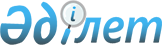 Об определении перечня должностей специалистов в области здравоохранения, социального обеспечения, образования, культуры, спорта и ветеринарии, являющихся гражданскими служащими и работающих в сельской местности
					
			Утративший силу
			
			
		
					Постановление акимата Каркаралинского района Карагандинской области от 26 мая 2016 года № 125. Зарегистрировано Департаментом юстиции Карагандинской области 8 июня 2016 года № 3848. Утратило силу постановлением акимата Каркаралинского района Карагандинской области от 14 апреля 2021 года № 156
      Сноска. Утратило силу постановлением акимата Каркаралинского района Карагандинской области от 14.04.2021 № 156 (вводится в действие со дня первого официального опубликования).

      В соответствии с Трудовым кодексом Республики Казахстан от 23 ноября 2015 года и Законом Республики Казахстан от 23 января 2001 года "О местном государственном управлении и самоуправлении в Республике Казахстан", акимат Каркаралинского района ПОСТАНОВЛЯЕТ:

      1. Определить перечень должностей специалистов в области здравоохранения, социального обеспечения, образования, культуры, спорта и ветеринарии, являющихся гражданскими служащими и работающих в сельской местности и имеющих право на повышенные не менее чем на двадцать пять процентов должностные оклады и тарифные ставки по сравнению с окладами и ставками гражданских служащих, занимающихся этими видами деятельности в городских условиях, финансируемым из районного бюджета согласно приложению к настоящему постановлению.

      2. Признать утратившим силу постановление акимата Каркаралинского района Карагандинской области от 21 декабря 2009 года № 330 "Об утверждении Перечня должностей специалистов, работающих в аульной (сельской) местности" (зарегистрировано в Реестре государственной регистрации нормативных правовых актов за № 8-13-74, опубликовано в газете "Қарқаралы" от 06 февраля 2010 года № 11-12).

      3. Контроль за исполнением настоящего постановления возложить на заместителя акима района Б. Токмурзина.

      4. Настоящее постановление вводится в действие со дня первого официального опубликования.
      СОГЛАСОВАНО
      26 мая 2016 год. Перечень должностей специалистов в области здравоохранения, социального обеспечения, образования, культуры, спорта и ветеринарии, являющихся гражданскими служащими и работающих в сельской местности и имеющих право на повышенные не менее чем на двадцать пять процентов должностные оклады и тарифные ставки по сравнению с окладами и ставками гражданских служащих, занимающихся этими видами деятельности в городских условиях, финансируемым из районного бюджета
      Сноска. Приложение – в редакции постановления акимата Каркаралинского района Карагандинской области от 24.01.2020 № 16 (вводится в действие со дня первого официального опубликования). 
      1. Должности специалистов образования:
      1) руководитель ГУ и КГКП;
      2) заместитель руководителя ГУ и КГКП;
      3) заведующий интернатом;
      4) заведующий библиотекой;
      5) учителя всех специальностей;
      6) медицинская сестра;
      7) библиотекарь;
      8) воспитатель;
      9) старший вожатый;
      10) инженер всех специальностей;
      11) инструктор;
      12) методист;
      13) бухгалтер;
      14) социальный педагог;
      15) преподаватель-организатор по начальной военной подготовке;
      16) педагог дополнительного образования;
      17) педагог-психолог;
      18) психолог;
      19) логопед;
      20) мастер производственного обучения;
      21) музыкальный руководитель;
      22) диетическая сестра;
      23) учитель-дефектолог;
      24) дефектолог.
      2. Должности специалистов культуры:
      1) руководитель ГУ и КГКП;
      2) заместитель руководителя ГУ и КГКП;
      3) заведующий библиотекой;
      4) заведующий филиалом;
      5) руководители подразделений;
      6) методист всех наименований;
      7) художник всех наименований;
      8) библиотекарь;
      9) режиссер;
      10) художественный руководитель;
      11) музыкальный руководитель;
      12) редактор;
      13) балетмейстер;
      14) концертмейстер;
      15) хормейстер;
      16) дирижер;
      17) аккомпаниатор;
      18) хореограф;
      19) культорганизатор;
      20) библиограф;
      21) главный бухгалтер.
      3. Должности специалистов социального обеспечения:
      1) заведующий отделением;
      2) консультант по социальной работе;
      3) специалист по социальной работе;
      4) социальный работник всех наименований.
      4. Должности специалистов спорта:
      1) руководитель ГУ;
      2) заместитель руководителя ГУ;
      3) тренер-преподаватель всех специальностей.
      5. Должности специалистов ветеринарии:
      1) руководитель КГП;
      2) заместитель руководителя КГП;
      3) заведующий ветеринарным пунктом;
      4) ветеринарные врачи всех специальностей;
      5) ветеринарный фельдшер.
      Примечание: расшифровка аббревиатур:
      ГУ - государственное учреждение;
      КГКП – коммунальное государственное казенное предприятие;
      КГП – коммунальное государственное предприятие.
					© 2012. РГП на ПХВ «Институт законодательства и правовой информации Республики Казахстан» Министерства юстиции Республики Казахстан
				
      Аким Каркаралинского района

К.М. Максутов

      Секретарь Каркаралинского
районного маслихата

С.К. Нуркенов
Приложение
к постановлению акимата
Каркаралинского района
от 26 мая 2016 года
№ 125